ПАМЯТКАпо составлению Родословного древа     Схема генеалогических связей называется Родословным (генеалогическим) древом. "Листьями" такого древа являются представители рода, а "ветви" символизируют семейные связи. Семейное древо можно строить всей семьей, вместе Вы узнаете больше о своих корнях. Существует два способа составления родословного древа. В случае, когда дерево начинается с самого древнего известного представителя рода, а его потомки занимают места на расходящихся "ветвях" выше предка, оно называется нисходящим. Нисходящее дерево может быть изображено перевёрнутым, тогда родоначальник окажется во главе схемы, а линии потомков будут расходиться вниз. В случае, когда древо начинается с Вас (или кого-либо из современных членов рода), а "ветви" образуют сначала родители, потом бабушки и дедушки и так далее, включая всех известных прямых предков, оно является восходящим и не содержит братьев, сестер, и прочих непрямых родственников.     Работу по поиску информации для составления Родословного древа рекомендуем начать с опроса своих родственников, для того, чтобы как можно больше и подробнее узнать личные данные ваших родственников (возможно составление схемы). Далее, уже с имеющейся информацией, обратиться в архивы и органы ЗАГС.       Ранее, в архивном отделе администрации Ординского муниципального округа находились на хранении метрические книги церквей Ординского района, в которых до 1920 года велись записи о рождении, бракосочетании, смерти. Исследователи могли пользоваться этими книгами в поиске информации о своих предках. Но в 2009 году по распоряжению Правительства Пермского края метрические книги всех районов Пермского края были переданы в ГКУ «Государственный архив Пермского края» с целью реставрации и оцифровки, для дальнейшего доступа пользователей к этим книгам через сеть интернет. В настоящее время часть книг переведена в электронный вид (возможен их просмотр на сайте вышеуказанного архива). Для поиска информации о рождении, браке, смерти до 1920 года рекомендуем обращаться в вышеуказанный архив в г. Пермь.       С 1920 года и по настоящее время записи о рождении, бракосочетании, смерти ведут в органах ЗАГС, куда также рекомендуем обращаться.      На территории Ординского округа, в частности в архивном отделе администрации Ординского муниципального округа и в отделах территориальных управлений, рекомендуем исследовать похозяйственные книги. Похозяйственные книги вели в сельских Советах Ординского района.  Похозяйственные книги многих сельсоветов (которые в настоящее время уже не существуют) находятся на хранении в архивном отделе администрации Ординского муниципального округа. Из них возможно узнать состав семьи, главу семьи и степень родства членов семьи по отношению к главе семьи, даты рождения членов семьи, социальное положение, место работы, сведения о хозяйстве. Адреса и контактные телефоны:Архивный отдел администрации Ординского муниципального округа – с. Орда ул. Советская, 12, тел. 834(258)2-02-51, 2-04-93;ГКУ «Государственный архив Пермского края» - г. Пермь ул. Студенческая, 36, тел. 8(342)262-36-21 (отдел по исполнению запросов).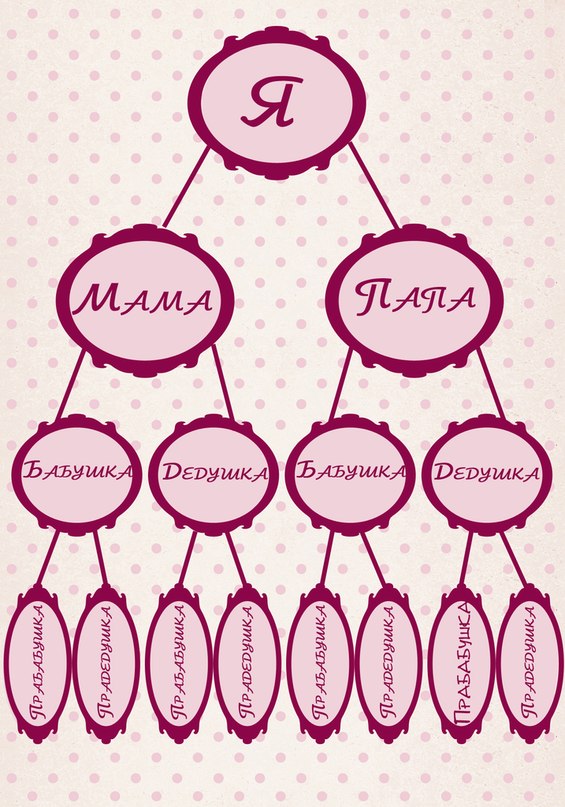 